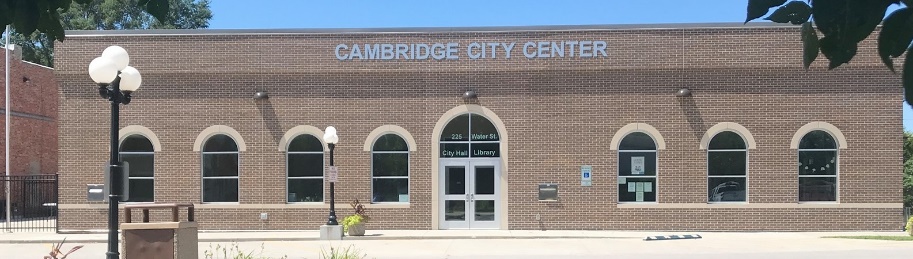 CITY COUNCIL MEETING NOTICEMONDAY, JANUARY 9, 2023, 7:00 p.m.Cambridge City Hall/Community CenterAGENDA1)	PLEDGE OF ALLEGIANCE-CALL TO ORDER REGULAR MEETING/ROLL CALL 2)	APPROVE AGENDA AS PRESENTED AND/OR AMENDED3)	PUBLIC COMMENTS (5 Minute Time Limit for Items Not on This Agenda)4)	PRESENTATION:  Steve Van Dyke, Fox Engineering – Race Street Storm Sewer Proposals 5)	PRESENTATION:  Greg Piklapp, Economic Development Director - Grant Opportunities and Feasibility Study of Opera House 6)	CONSENT AGENDA – These are routine business items and will be acted upon by one Roll Call Vote without separate discussion unless a Council Member or citizen requests an item to be removed or considered separately.	a.  Approve Minutes from December 12th Council Meeting.	b.  Approve List of Claimsc.  Approve Posting of Full-Time Utility Clerk/Office Assistantd.  Approve Posting of Full-Time Assistant Public Works Director7)	DEPARTMENT, COUNCIL AND MAYOR REPORTS 	-Water	-Sewer/Solid Waste	-Roads		-Cemetery/Park/Library	-Finance/Economic Development	-Communications8)	BUSINESS ITEMS	a.  City of Cambridge Employee Handbook	b.  Opera House Update	     *Realtor	c.  City Code Update	     -State Code (McBreen, Bassett, Baxter)	d.  City Attorney	e.  Set Date for Budget Work Session9)	MAYOR/COUNCIL COMMENTS10) 	ADJOURNMENT